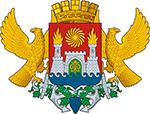 МУНИЦИПАЛЬНОЕОБРАЗОВАНИЕ ВНУТРИГОРОДСКОГО РАЙОНА «КИРОВСКИЙ РАЙОН» ГОРОДА МАХАЧКАЛЫ« 2» 10. 2020  г                                                                                   №   238-П                                         ПОСТАНОВЛЕНИЕ «О повышении размеров денежного вознаграждения лиц, замещающих муниципальные должности в  органе местного самоуправления внутригородском районе «Кировский район» города Махачкалы  , должностных окладов и окладов за классный чин муниципальных служащих в  органе местного самоуправления внутригородском районе «Кировский район» города Махачкалы, исходя из которых определяются нормативы формирования расходов на оплату их  труда»  В соответствии с постановлением Правительства Республики Дагестан  от 28 сентября2020г. №211 «О повышении размеров денежного вознаграждения лиц, замещающих муниципальные должности в Республике Дагестан, должностных окладов и окладов за классный чин муниципальных служащих в Республике Дагестан, исходя из которых определяются нормативы формирования расходов на оплату их  труда»,  Администрация  муниципального образования внутригородского района «Кировский район» города Махачкалы постановляет:   1.Повысить с 1 октября 2020года в 1.03 раза размеры денежного вознаграждения лиц, замещающих муниципальные должности в органе местного самоуправления внутригородском районе «Кировский район» города Махачкалы,  должностных окладов  муниципальных служащих в  органе местного самоуправления внутригородском районе «Кировский район» города Махачкалы, окладов за  классный чин муниципальных служащих в  органе местного самоуправления внутригородском районе «Кировский район» города Махачкалы, исходя из которых определяются нормативы формирования расходов на оплату труда, утвержденные  постановлением Правительства Республики Дагестан  от 14июля 2010г. №252 «О нормативах формирования расходов на оплату труда лиц, замещающих  муниципальные должности  и должности  муниципальной службы Республики Дагестан» и  повышенные   в соответствии  с постановлением Правительства Республики Дагестан от 21 марта  2013года №146 «О внесении изменений в постановление Правительства Республики Дагестан от 14 июля 2010г. №252»,постановлением Правительства Республики Дагестан  от 17декабря 2013года №685 «О повышении размеров денежного вознаграждения лиц, замещающих муниципальные должности в Республике Дагестан, должностных окладов и окладов за классный чин муниципальных служащих в Республике Дагестан, исходя из которых определяются нормативы формирования расходов на оплату труда», постановлением Правительства Республики Дагестан от 27 декабря 2017г. №300 «О повышении размеров денежного вознаграждения лиц, замещающих муниципальные должности в Республике Дагестан, должностных окладов и окладов за классный чин муниципальных служащих в Республике Дагестан, исходя из которых определяются нормативы формирования расходов на оплату их  труда» и постановлением Правительства Республики Дагестан от 10  октября 2019года №244 «О повышении размеров денежного вознаграждения лиц, замещающих муниципальные должности в Республике Дагестан, должностных окладов и окладов за классный чин муниципальных служащих в Республике Дагестан, исходя из которых определяются нормативы формирования расходов на оплату  их труда»  2.Настоящее постановление вступает в силу с 1 октября 2020года.Глава района 	С.К.СагидовВерно:Зам.Управделами                                                    Л.Н.Гашимова      367009, Республика Дагестан, г. Махачкала, ул. Керимова,23,  (8722) 69-50-45ф, e-mail:      krayon@mkala.ru